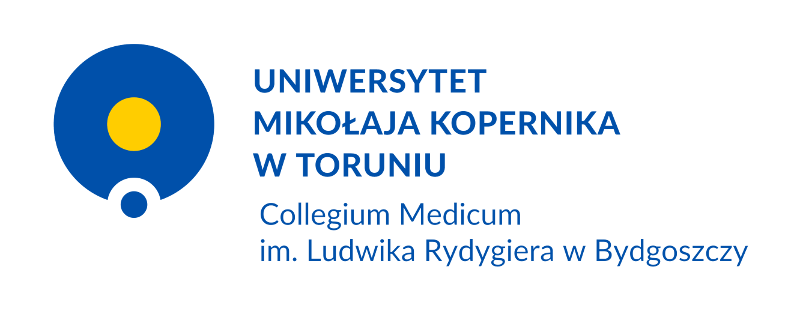 Bydgoszcz dnia 03.10.2020r.Zasady i obowiązki nauczyciela prowadzącego zajęcia wychowania fizycznego na sali gimnastycznej i siłowni zapobiegające rozprzestrzenianiu się COVID-19 :1. Zasady prowadzenia zajęć wychowania fizycznego przez nauczyciela :Nauczyciel pracuje według ustalonego przez Dyrektora planu, realizując zajęcia wychowania fizycznego.Realizacja zajęć z nauczycielem odbywa się w formie pracy stacjonarnej lub zdalnej w zależności od aktualnej sytuacji epidemicznej i decyzji studenta.Nauczyciel dokumentuje prowadzone zajęcia w dzienniku, w sposób ustalony przez Dyrektora Studium Wychowania Fizycznego i Sportu.Nauczyciel zobowiązany jest do wyjaśnienia studentom, jakie zasady bezpieczeństwa obowiązują̨ obecnie w Studium Wychowania Fizycznego i Sportu.Udostepnienie sprzętu i wyposażenia oraz kluczy do pomieszczeń odbywa się̨ wyłącznie za wiedzą i zgodą dyrektora, nauczycieli lub pracowników Studium Wychowania Fizycznego i Sportu.Dyrektor Studium Wychowania Fizycznego i Sportu może kontrolować wszystkie zajęcia, a w razie stwierdzenia uchybień́ - zakazać́ korzystania z sali gimnastycznej i siłowni.Wszelkie skaleczenia, urazy itp. podczas zajęć wychowania fizycznego,  należy niezwłocznie zgłaszać nauczycielowi.Dyrektor, nauczyciele i pracownicy nie ponoszą odpowiedzialności za rzeczy cenne lub zgubione podczas przebywania studenta na sali gimnastycznej lub siłowni.
2. Nauczyciel zobowiązany jest do:Dezynfekcji rąk przed wejściem i po wyjściu z sali gimnastycznej i siłowni (środek dezynfekcyjny dostępny przed wejściem do budynku).Zasłaniania ust i nosa oraz posiadania rękawic ochronnych podczas wykonywania obowiązków.Udostępniania obiektu i ewentualnej konieczności jego opuszczenia organizując 15 minutowe przerwy na zapewnienie odstępu między wchodzącymi i wychodzącymi grupami.Wietrzenia sali gimnastycznej i siłowni, co najmniej raz na 2 godziny, w czasie przerwy, a w razie potrzeby w czasie zajęć dydaktycznych.Czuwania nad liczbą osób przebywających w sali gimnastycznej i siłowni Studium Wychowania Fizycznego i Sportu.Zwracaniu uwagi studentom na konieczność regularnego mycia rąk i zachowaniu dystansu społecznego.Przestrzegania i nadzorowania regulaminu obiektów sportowych STWFiS CM.UMK